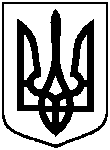 СУМСЬКА МІСЬКА ВІЙСЬКОВА АДМІНІСТРАЦІЯСУМСЬКОГО РАЙОНУ СУМСЬКОЇ ОБЛАСТІНАКАЗ06.12.2023                                           м. Суми                                         № 68 – СМР           З метою підготовки земельної ділянки для подальшого продажу прав на неї на аукціоні, відповідно до статей  123, 124, 134, 135, 136 Земельного кодексу України, статті 50 Закону України «Про землеустрій», враховуючи рекомендації постійної комісії з питань архітектури, містобудування, регулювання земельних відносин, природокористування та екології Сумської міської ради (протокол від 10 жовтня 2023 року № 71), керуючись пунктом 26 частини другої та пунктом 8 частини шостої статті 15 Закону України «Про правовий режим воєнного стану»НАКАЗУЮ:Надати Департаменту забезпечення ресурсних платежів Сумської міської ради дозвіл на розроблення проекту землеустрою щодо відведення земельної ділянки за адресою: м. Суми, проспект Перемоги (Курський), біля будинку № 18, орієнтовною площею 0,0030 га, категорія, цільове та функціональне призначення земельної ділянки: землі житлової та громадської забудови; для будівництва та обслуговування будівель торгівлі (код виду цільового призначення-03.07); під розміщення тимчасової споруди для торгівлі продовольчими товарами. Начальник                                                                             Олексій ДРОЗДЕНКОПро надання Департаменту забезпечення ресурсних платежів Сумської міської ради дозволу на розроблення проекту землеустрою щодо відведення земельної ділянки за адресою: м. Суми, проспект Перемоги (Курський), біля будинку № 18, орієнтовною площею 0,0030 га